Afgeronde plinten in vinylMeting: lm, per lopende meterDe plintenstroken in vinyl worden op de gewenste afmeting gesneden uit de lengterichting van de baan en worden met een acrylaat dispersielijm verlijmd op de vloer en de wand tegen een afgerond profiel 25 x 25 cm, welke voorafgaandelijk in de hoek met een contactlijm wordt gekleefd.De naad tussen de plint en de vloerbekleding dient volledig recht te zijn en wordt warm gelast door het insmelten van een lasdraad.Alle binnen- en buitenhoeken worden in verstek uitgevoerd waarbij de naad een hoek van 45° heeft en warm gelast wordt.Bij homogene vinyl kunnen er ook voorgevormde hoeken gebruikt worden.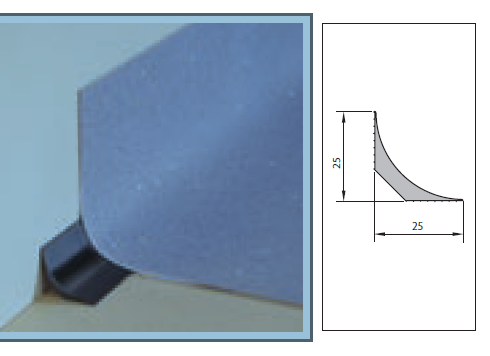 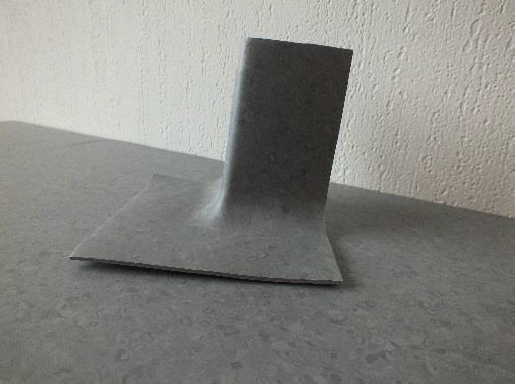 